Publicado en Málaga el 17/07/2019 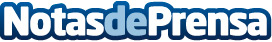 Nuevo restyling del restaurante Monkey Club para la nueva temporadaMonkey Club se sumerge en una jungla roja, los tonos metálicos se alternan con colores rojizos y tierra, entrando en bella armonía con la decoración del lugar. Este es el resultado de una puesta creativa llevada a cabo por el indiscutible artista Aldo Gigli y Clement Mokeddel, propietario y director del restauranteDatos de contacto:Monkey Club Marbella951 60 70 18Nota de prensa publicada en: https://www.notasdeprensa.es/nuevo-restyling-del-restaurante-monkey-club Categorias: Interiorismo Gastronomía Sociedad Andalucia Entretenimiento Restauración http://www.notasdeprensa.es